АДМИНИСТРАЦИЯ  ВЕСЬЕГОНСКОГО  РАЙОНАТВЕРСКОЙ  ОБЛАСТИПОСТАНОВЛЕНИЕг. Весьегонск30.11.2016                                                                                                                               № 407п о с т а н о в л я ю:1. Внести в муниципальную программу муниципального образования Тверской области «Весьегонский район» «Охрана окружающей среды» на 2016-2018 годы, утвержденную постановлением администрации Весьегонского района от 31.12.2015  № 558, следующие изменения:а) в паспорте  муниципальной программы раздел «Объемы и источники финансирования муниципальной программы по годам ее реализации в разрезе подпрограмм» изложить в следующей редакции:в) в разделе 3 «Подпрограммы» пункт 4 «Объем финансовых ресурсов, необходимый для реализации подпрограммы» изложить в следующей редакции:2. Приложение  1 «Характеристика муниципальной программы муниципального образования Тверской области «Весьегонский район» «Охрана окружающей среды» на 2016-2018 годы  изложить в новой редакции (прилагается)3. Опубликовать настоящее постановление в газете «Весьегонская жизнь» и разместить на официальном сайте муниципального образования «Весьегонский район» в информационно-телекоммуникационной сети интернет.4. Настоящее постановление вступает в силу со дня его принятия5. Контроль за исполнением настоящего постановления возложить на первого заместителя главы администрации района Тихонова А.А.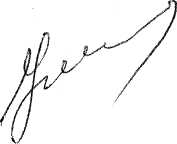 Глава администрации района                                                 И.И. УгнивенкоО внесении изменений в постановление администрации Весьегонского района от 31.12.2015 № 558Объемы и источники финансирования муниципальной программы по годам ее реализации в разрезе подпрограммФинансирование Программы планируется осуществлять за счет средств местного бюджета в следующих объемах2016 год – 90 000,00 рублей2017 год – 75 000,00 рублей2018 год – 75 000,00 рублей201620172018итогоЗадача 10,000,000,000,00Задача 290 000,0075 000,0075 000,00240 000,00Задача 30,000,000,000,00итого90 000,0075 000,0075 000,00240 000,00